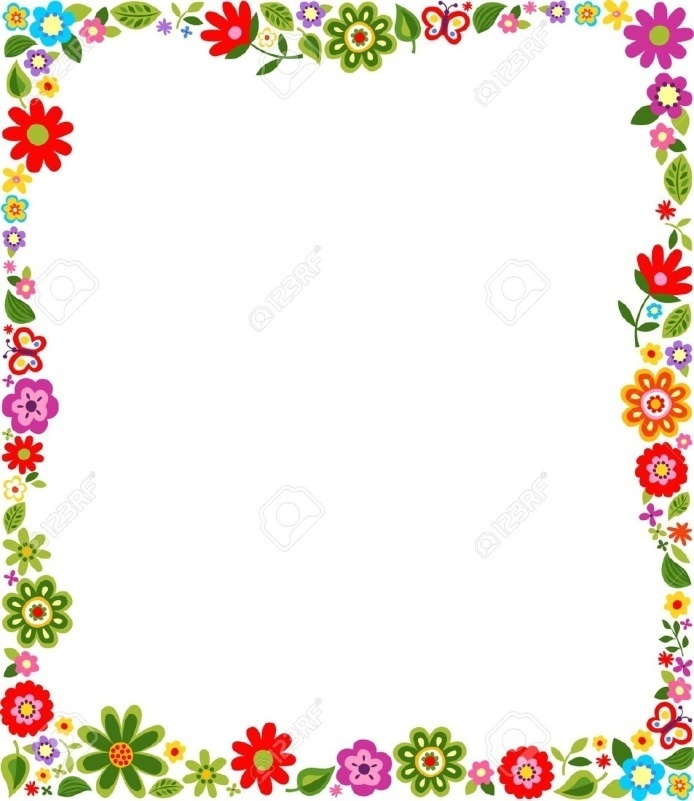 งานที่รับผิดชอบวันลอยกระทงประจำปี ๒๕๕๘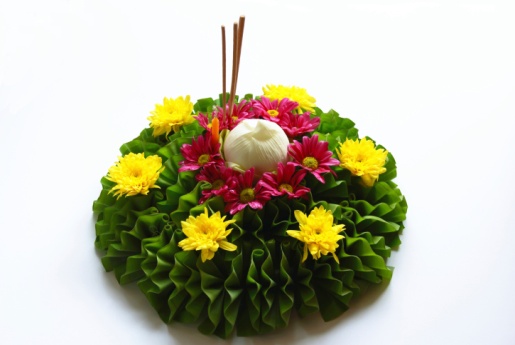 นักเรียนระดับ Seniorมีหัวเรื่องหลักๆ ดังต่อไปนี้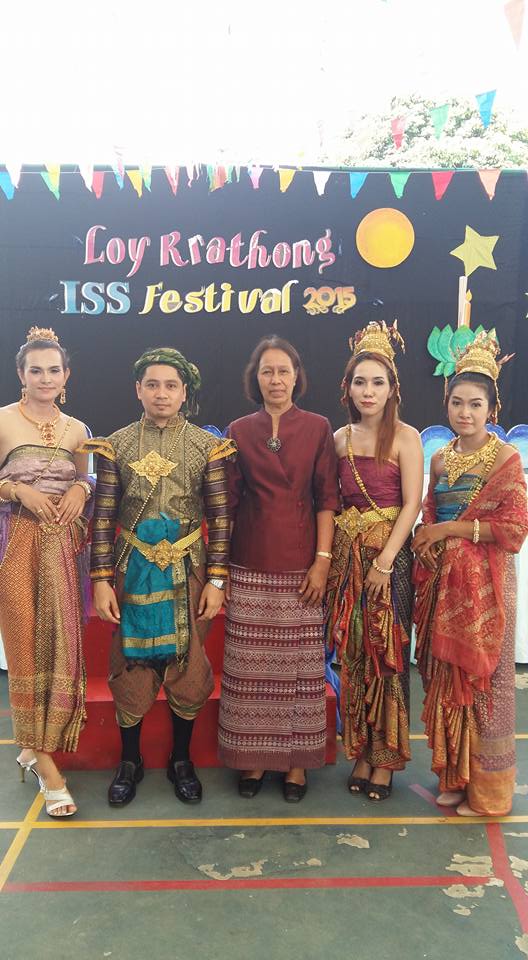 1. โครงงาน / กิจกรรม2. การแสดง3. ออกแบบเวที4. อาหารไทย 5. เพลงบรรเลง6. จัดทำซุ้มถ่ายรูป7. จัดทำใบประกาศนีบัตร1. โครงงาน / กิจกรรมครูวินคิดรูปแบบกิจกรรมตลอด 1 วัน และเสนอแก่ Mr. Nunn  โดยมีนักเรียนมัธยมศึกษา (Senior) รวมจำนวน 70 คน ได้แบ่งนักเรียนเป็น 2 กลุ่ม คือ กลุ่มที่ 1 = Year 7/8 กลุ่มที่ 2 = Year 9/10/11 และให้ Mr. Nunn ช่วยจัดกลุ่มนักเรียน และครูประจำชั้นช่วยดูแลกำหนดการกิจกรรม				     Year 7/8			                     Year 9/10/11หมายเหตุ  :  ครูวิน จัดเตรียมข้อมูลเกี่ยวกับวันลอยกระทง จัดทำใน PowerPoint ให้กับ Mr Nunn  
   	         เพื่อใช้สำหรับสอนเพิ่มเติมในวันดังกล่าวกิจกรรมที่ 1  นักเรียนประดิษฐ์กระทงจากใบตอง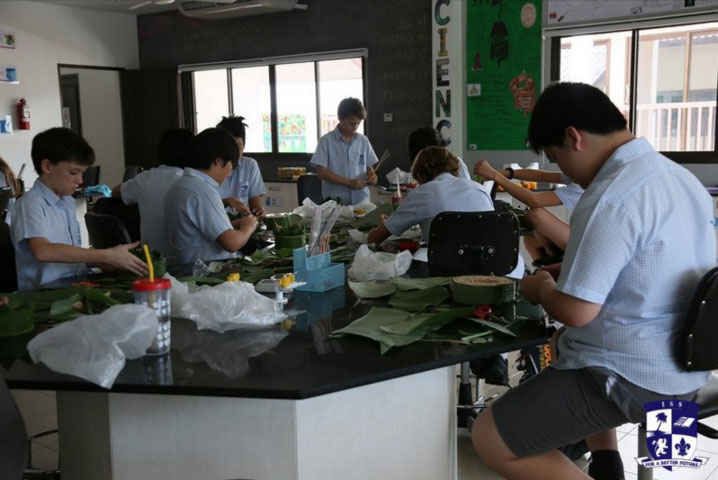 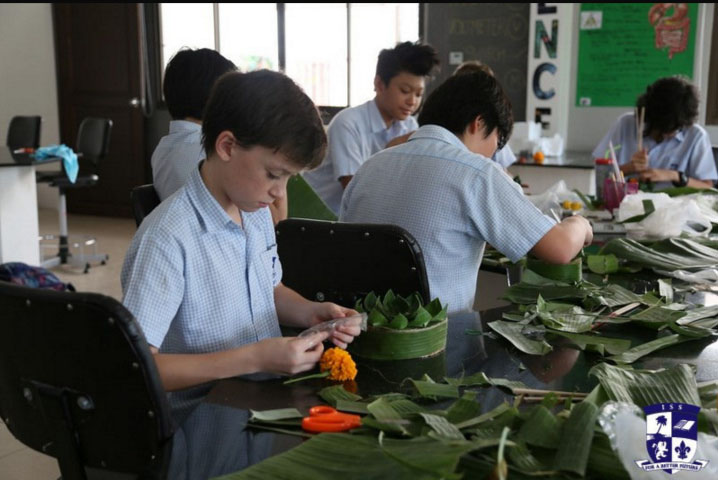 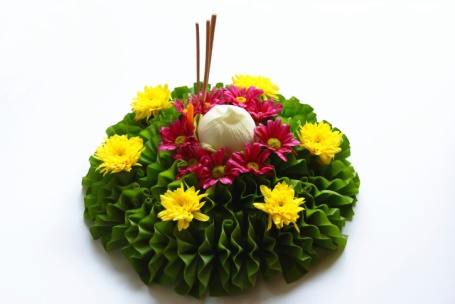 กิจกรรมที่ 2 รำไทย สลับกับการเล่นตะกร้อ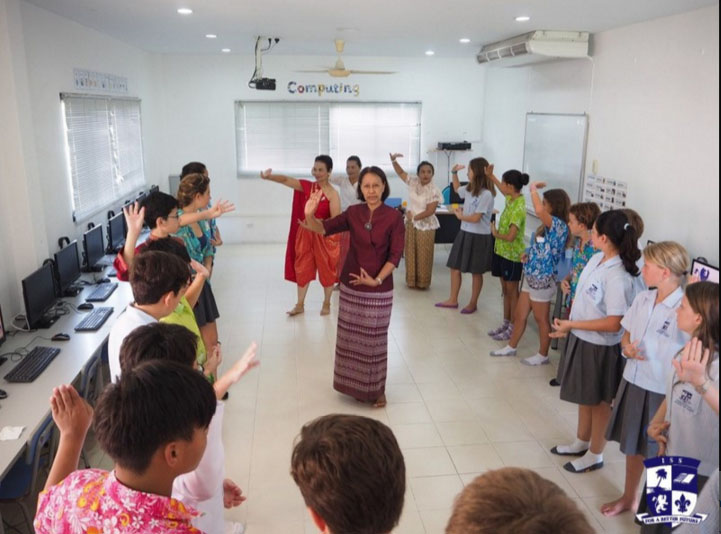 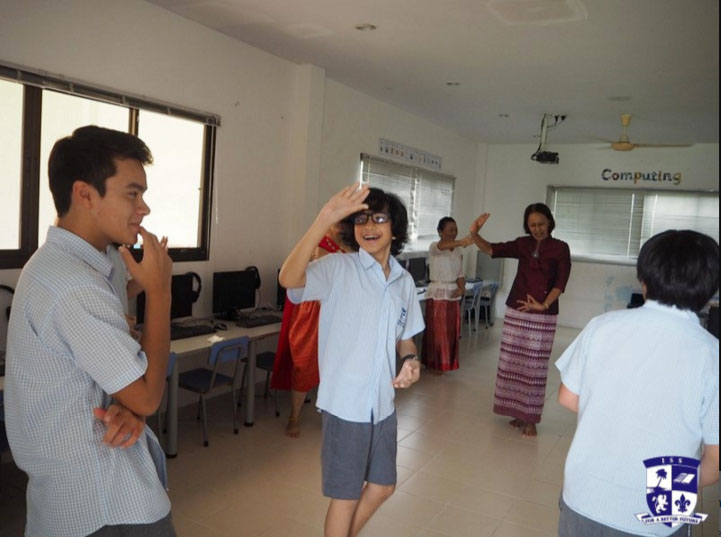 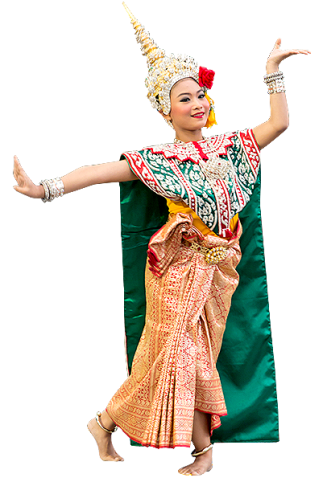 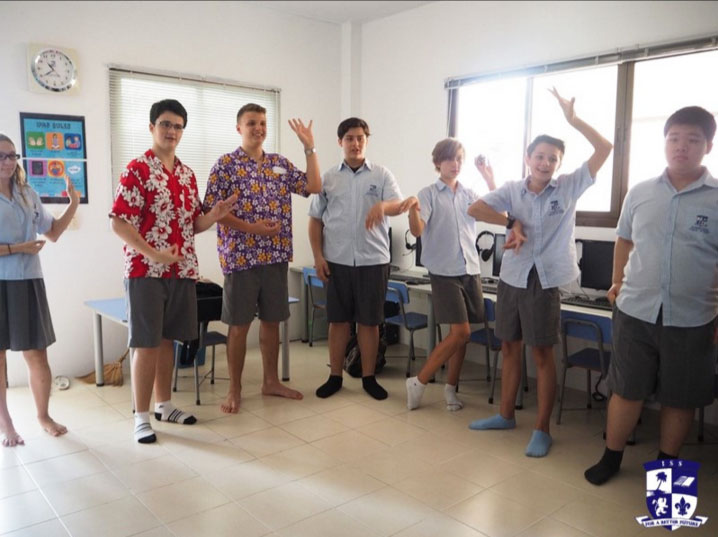 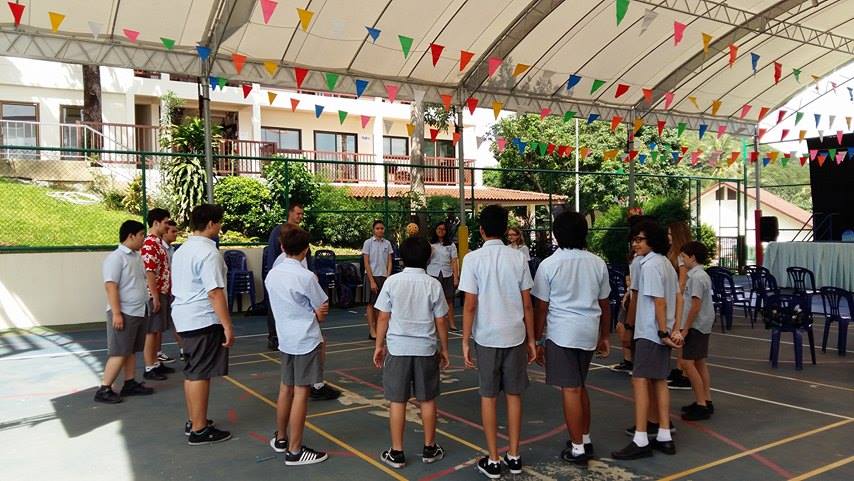 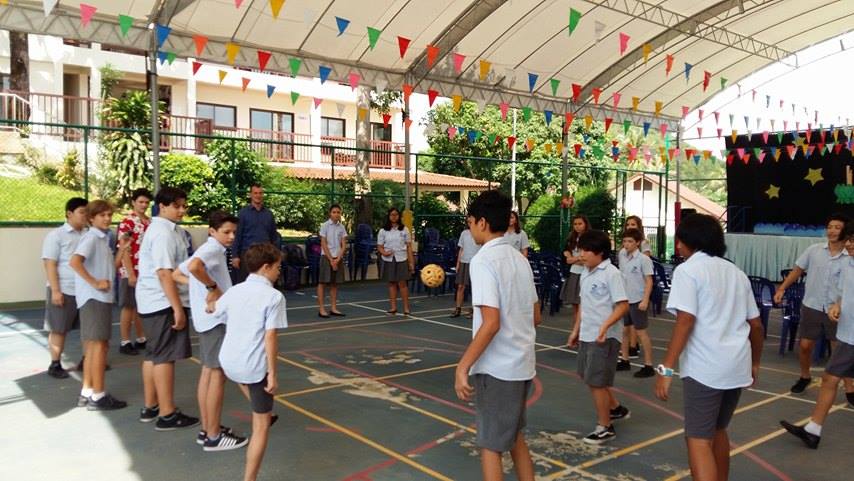 2. การแสดงครูวินได้จัดชุดการแสดงของนักเรียน Year 10 จำนวน 2 คน คือ จิรัชญา(กาแฟร์) และ กนกอร(เบส) ในชุดการแสดงชื่อ รำกินนรีร่อน เวลาการแสดงจำนวน 5 นาที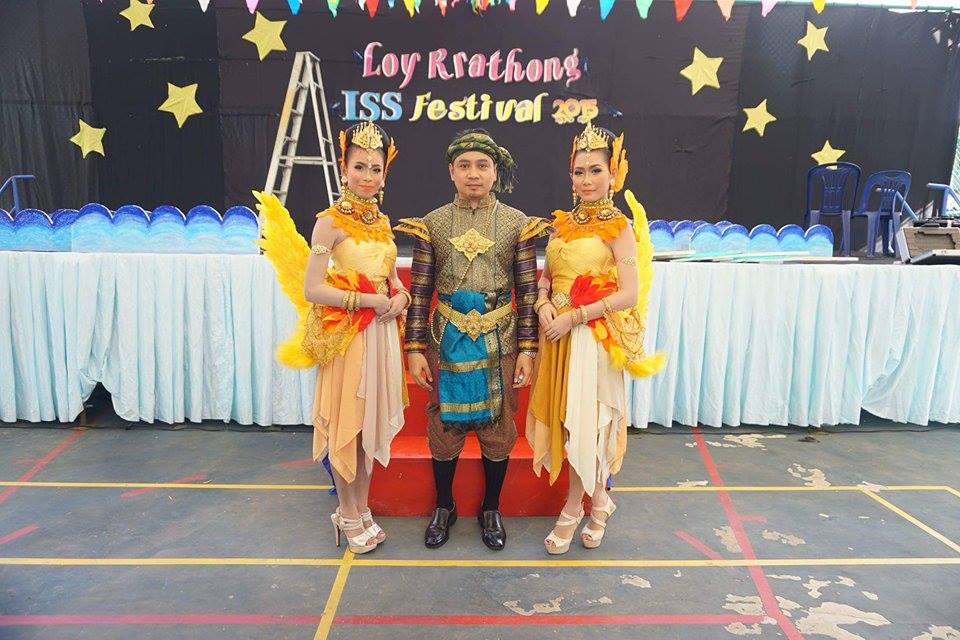 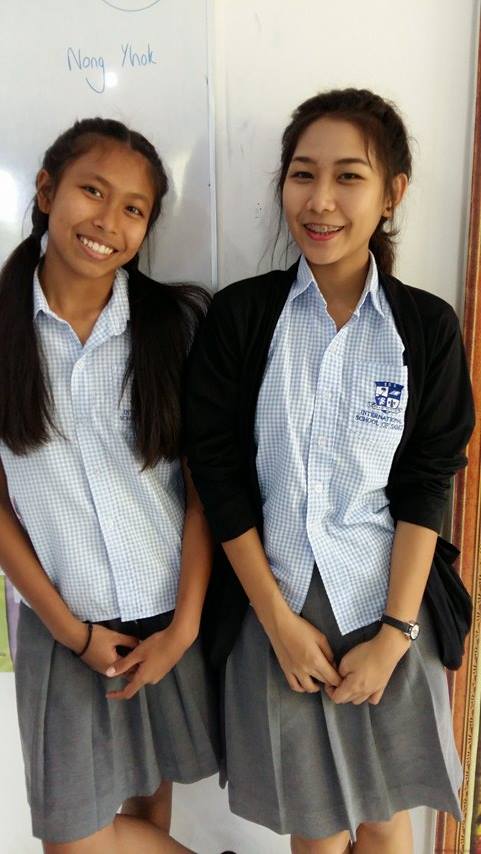 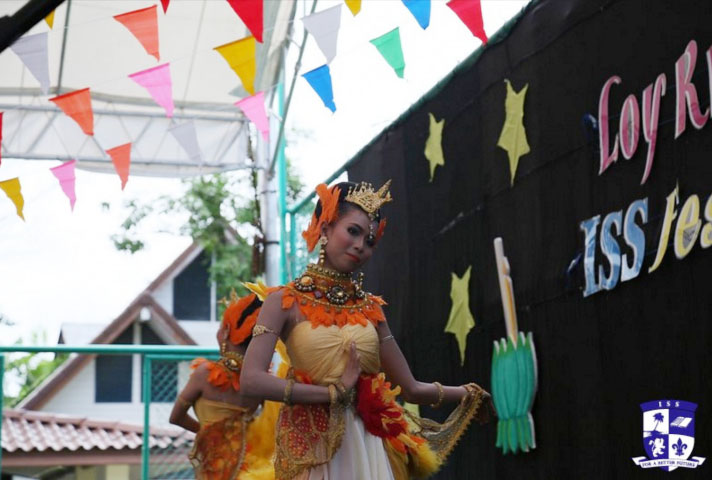 3. ออกแบบเวทีครูวินได้ร่วมออกแบบเวทีในวันลอยกระทง โดยจัดทำป้ายคำว่า “Loy Krathong ISS Festival 2015” อยู่ตรงกลางของเวที  วาดดวงจันทร์และกระทง ระบายสี ด้วยโฟม  และดูแลหน้าเวที ระหว่างการจัดเตรียมงาน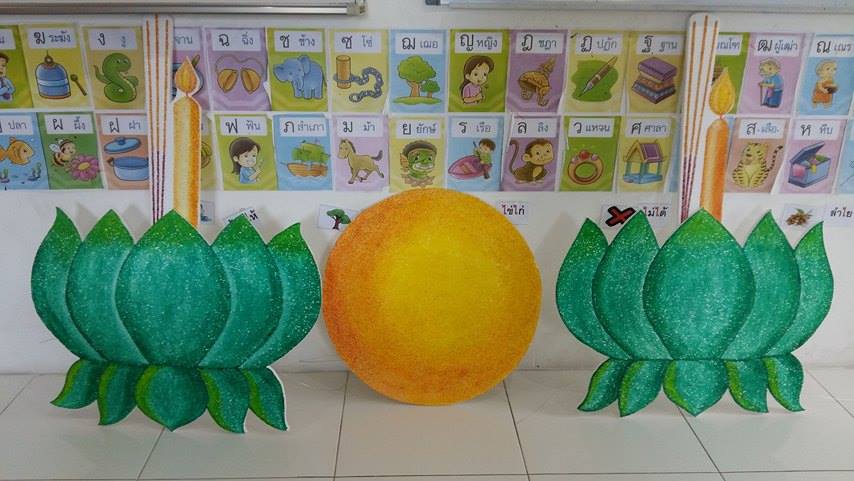 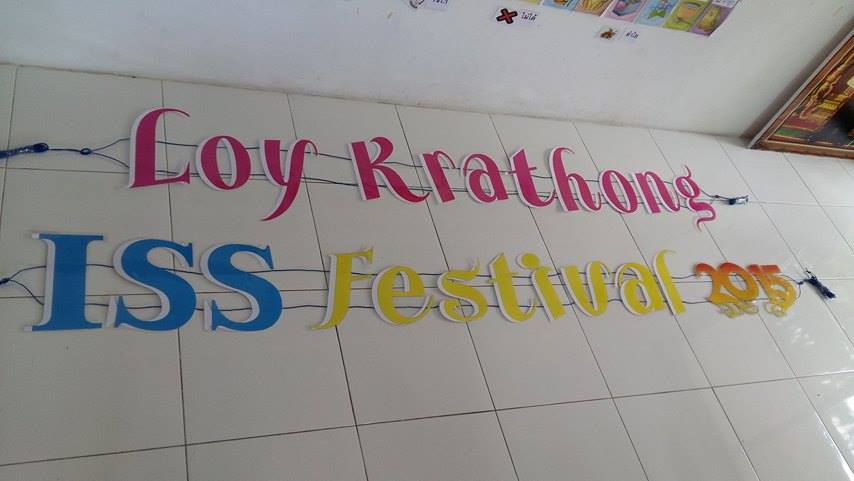 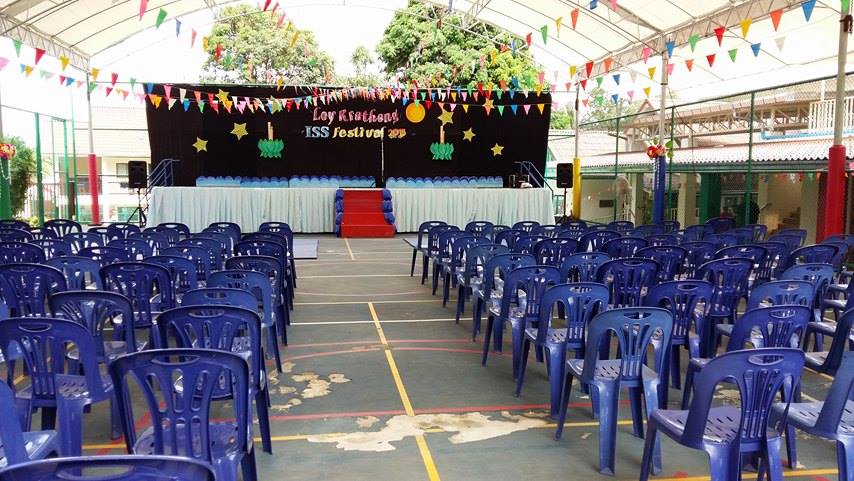 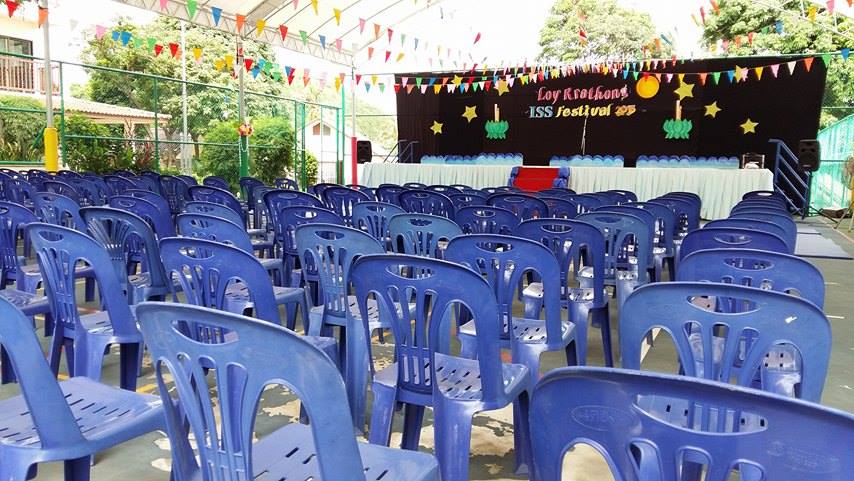 4. อาหารไทยเสนอให้มีการจัดเลี้ยงอาหารไทย โดยได้ปรึกษากับพี่กรุงมีรายการอาหารดังนี้	1. ข้าวสวย, ขนมจีน	2. แกงเขียวหวานไก่	3. ลาบทอด, ผัดไทย	4. ขนมหวาน /ขนมโก้	5. ผักและผลไม้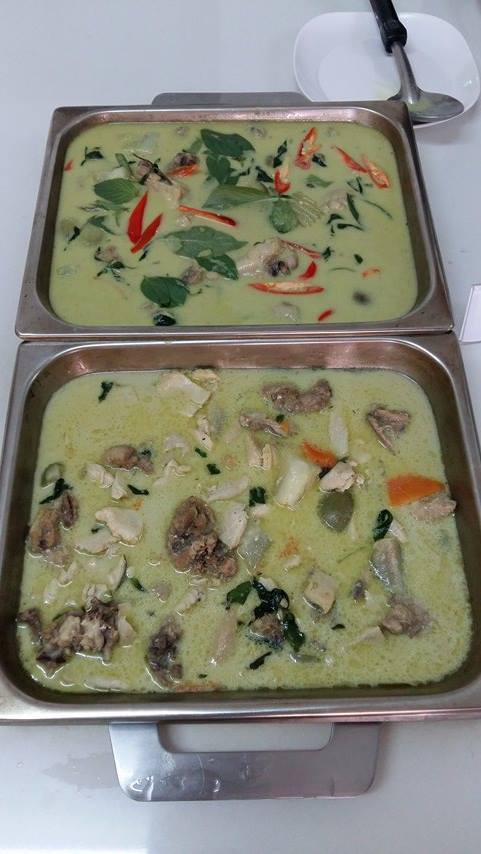 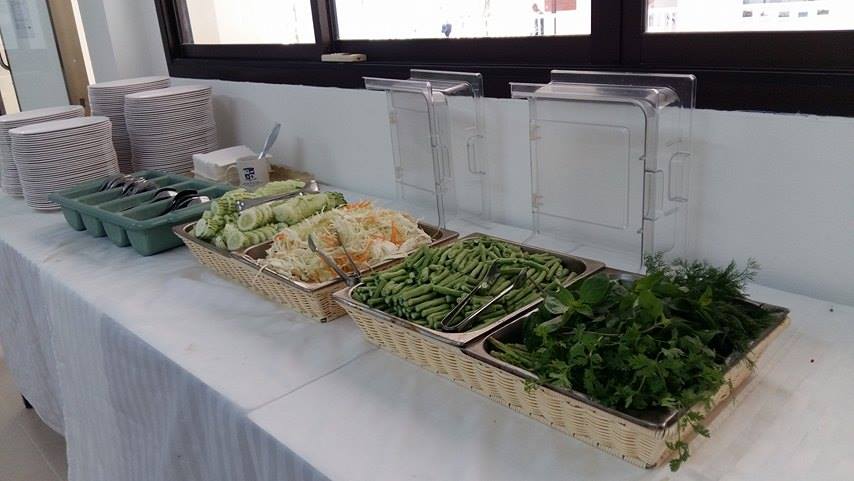 5. เพลงบรรเลง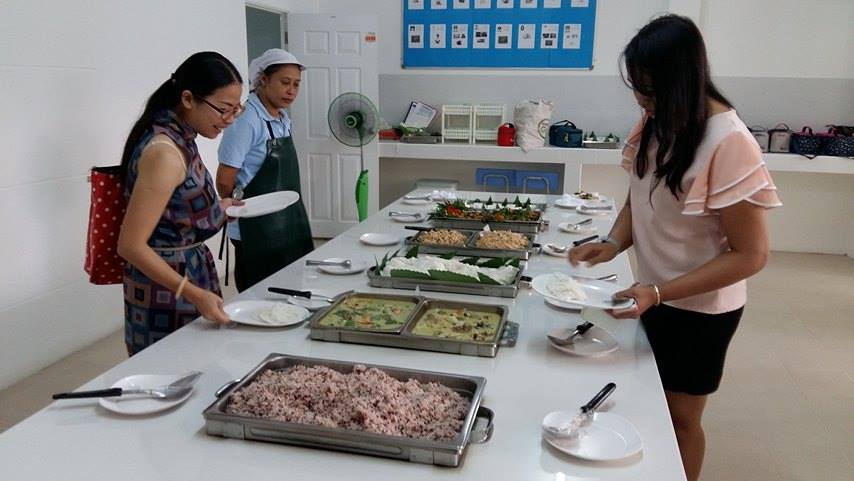 เพื่อให้ในวันลอยกระทง มีเอกลักษณ์ความเป็นไทยตลอดทั้งวัน และนักเรียนทุกคนได้เรียนรู้ถึงความเป็นไทย จึงได้จัดหาเพลงไทย และเพลงลูกทุ่งต่างๆ เปิดระหว่างวัน โดยครูวินเป็นคนจัดหาเพลงมา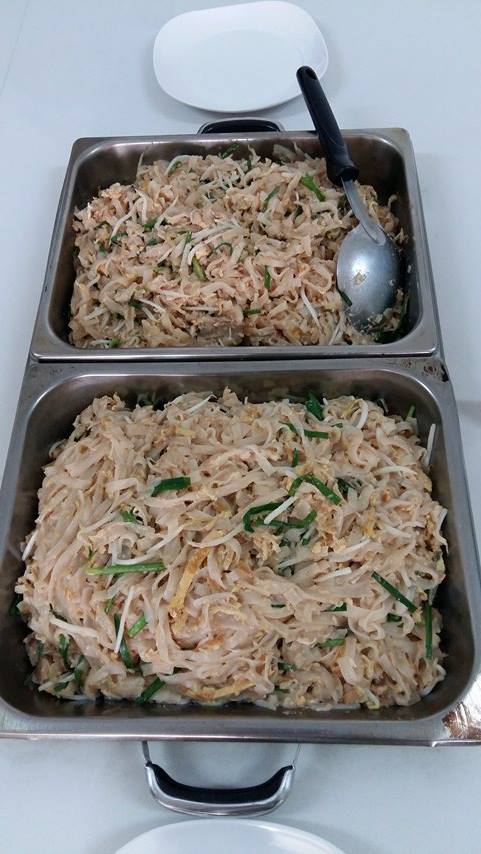 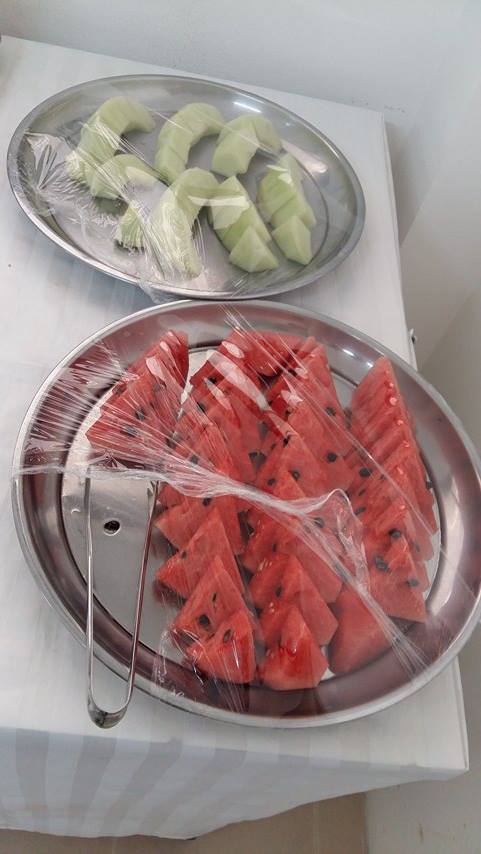 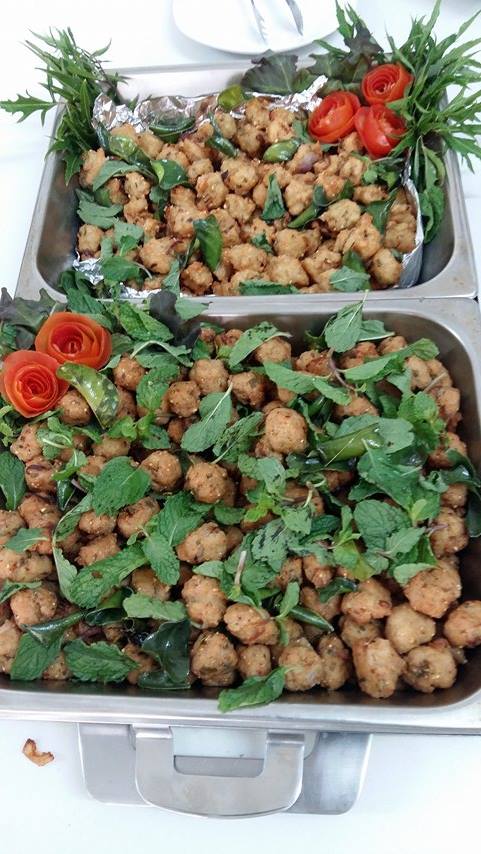 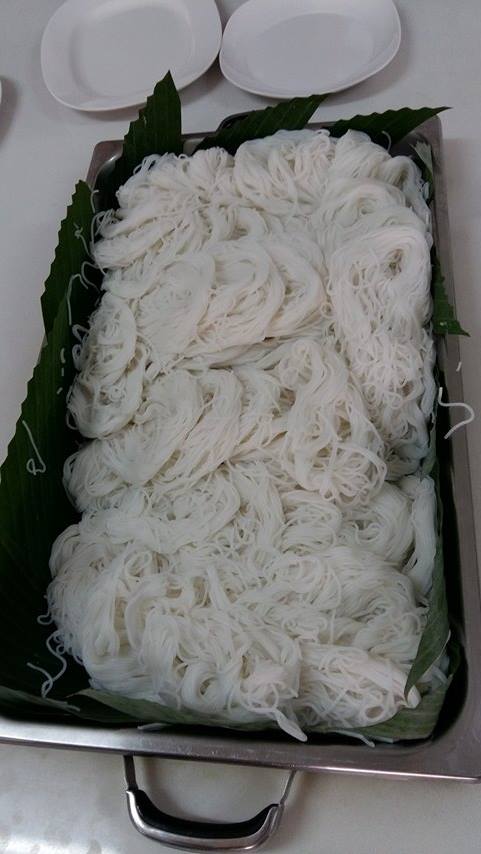 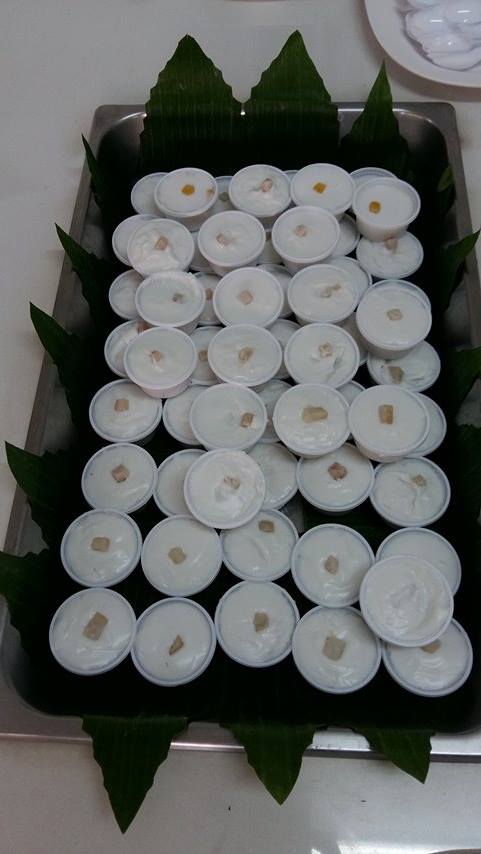 5. เพลงบรรเลง ขณะดำเนินกิจกรรมบนเวทีได้จัดเตรียมเพลงลูกทุ่ง สำหรับเปิดตลอดงาน และจัดเตรียมเพลงสำหรับการแสดงบทเวที โดยได้ทำการตัดต่อ และเป็นคนเปิดเพลงหน้าเวที ระหว่างมีการแสดง มีรายการเพลงดังนี้	1. การแสดงชุด กินนรีร่อน ใช้เพลงกินนรีร่อน	2. เดินแฟชั่นโชว์ Senior ใช้เพลง บทอาขยานต่อด้วยเพลงหงห์ฟ้า	3. เดินแฟชั่นโชว์ Primary ใช้เพลงสุโขทัย	4. จบพิธี ใช้เพลงลอยกระทงของไทย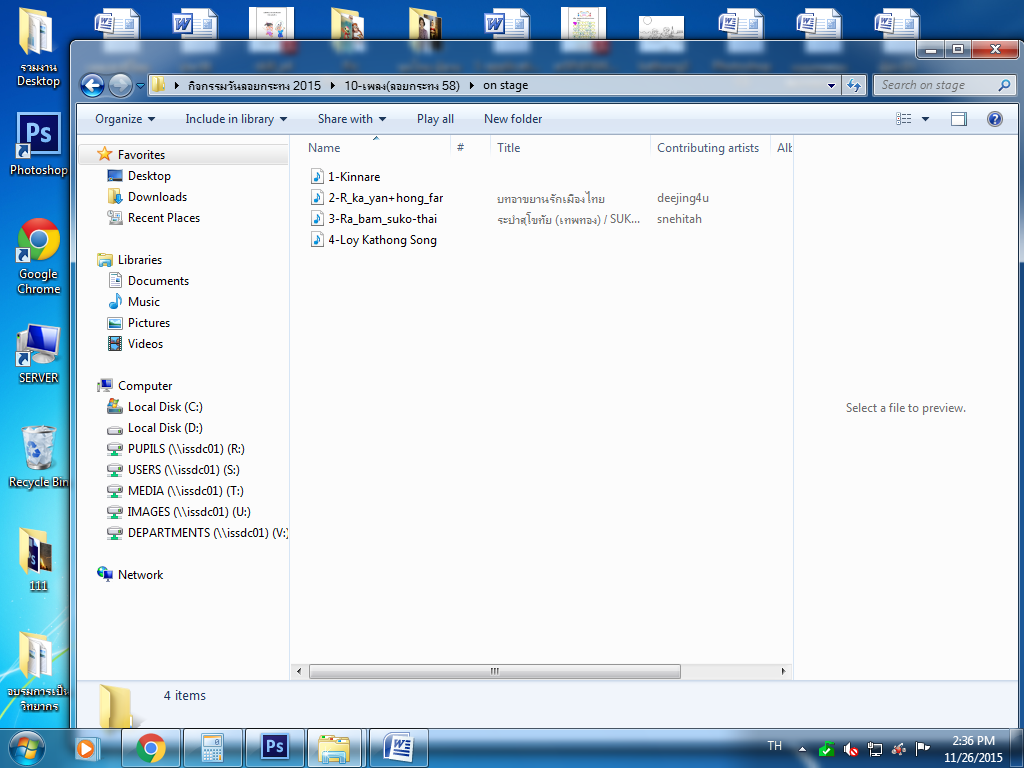 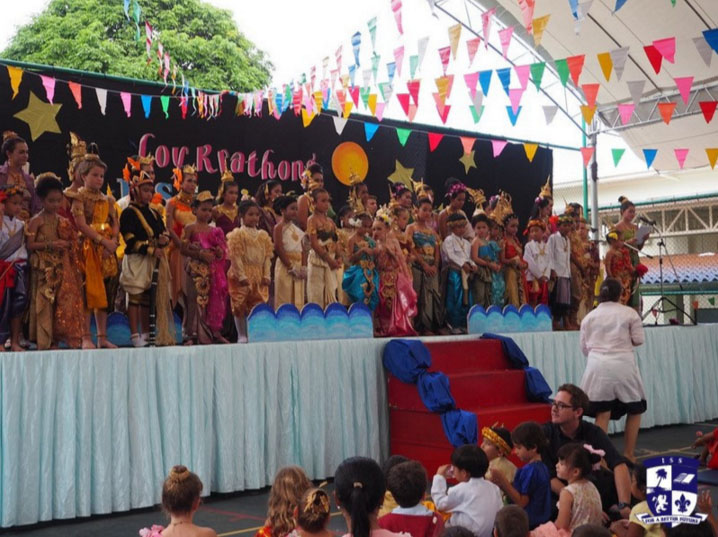 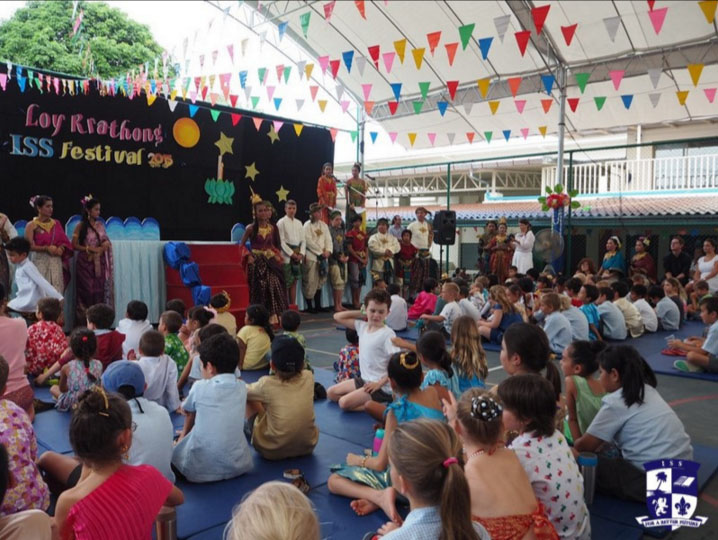 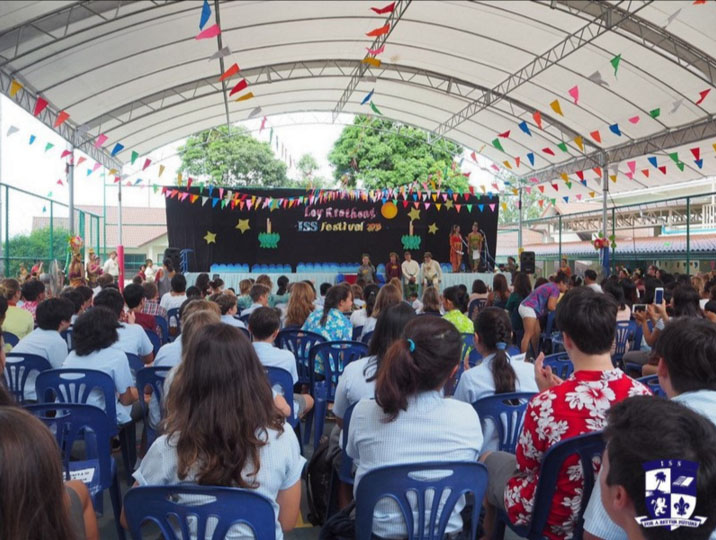 6. จัดทำซุ้มสำหรับถ่ายรูปได้ออกแบบซุ้มด้วยใบกล้วย และจัดทำตั้งไว้สำหรับถ่ายภาพบริเวณหน้าแคนทีน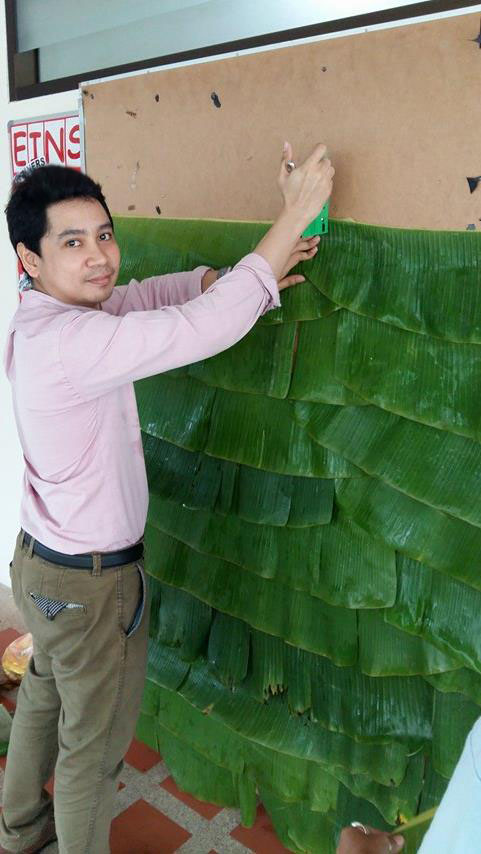 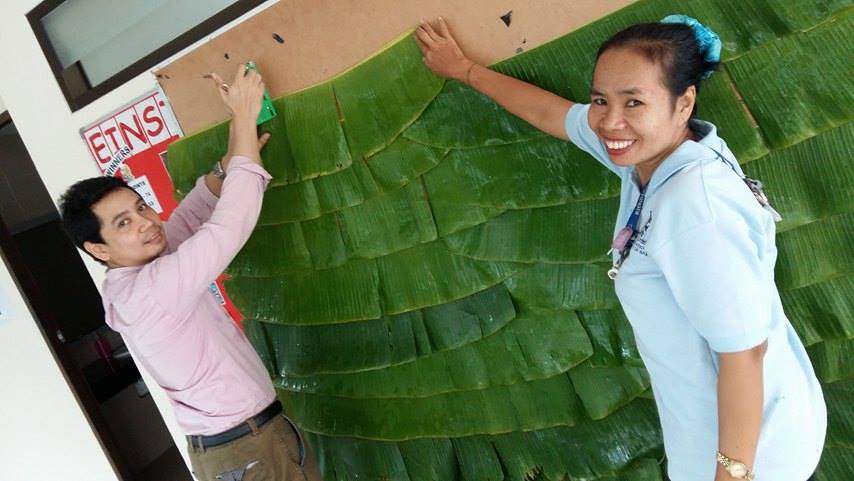 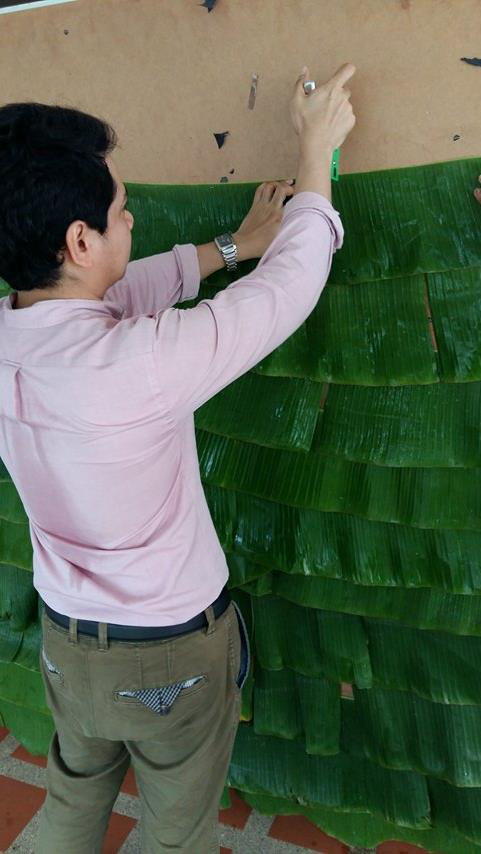 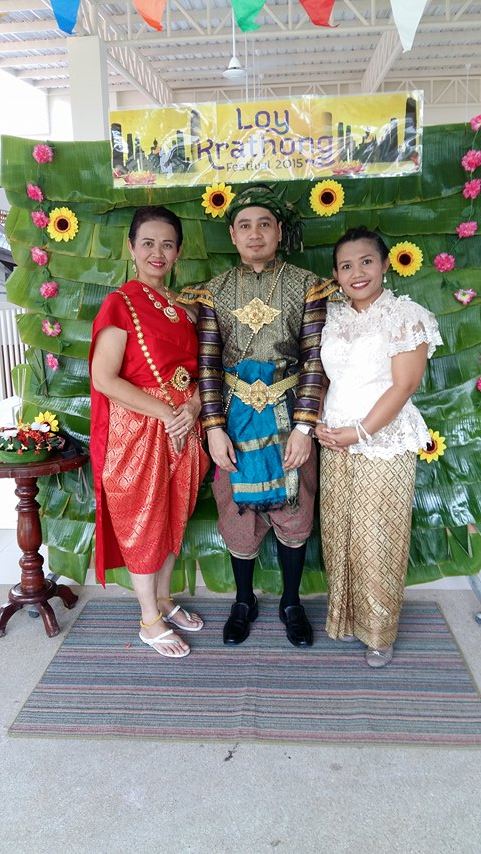 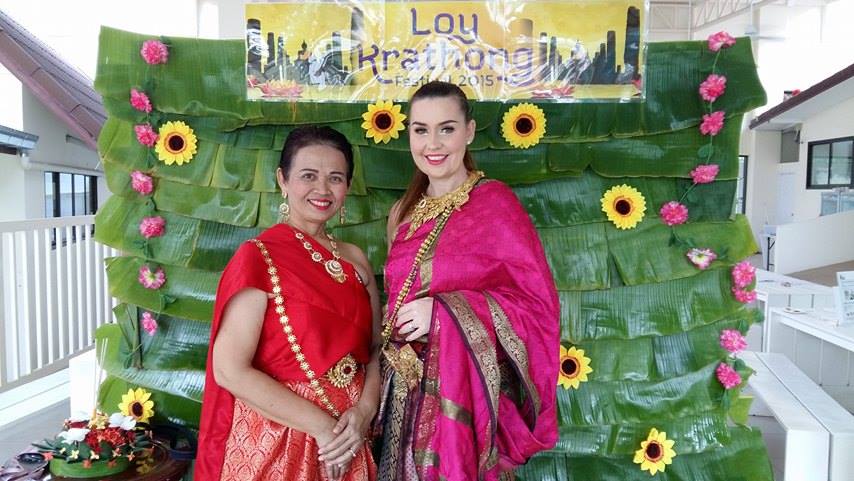 7. ทำใบประกาศจัดทำใบประกาศ สำหรับมอบให้กับนักเรียนและครูผู้ช่วย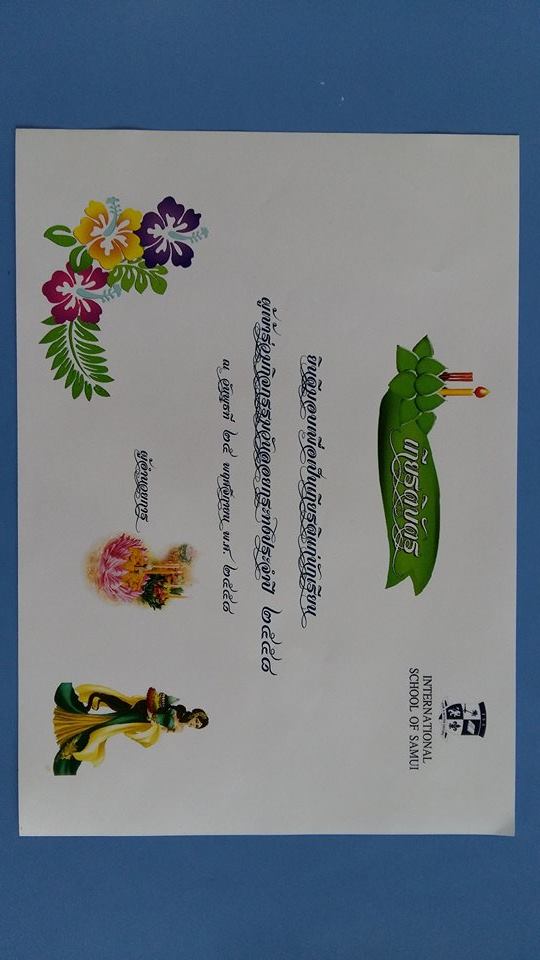 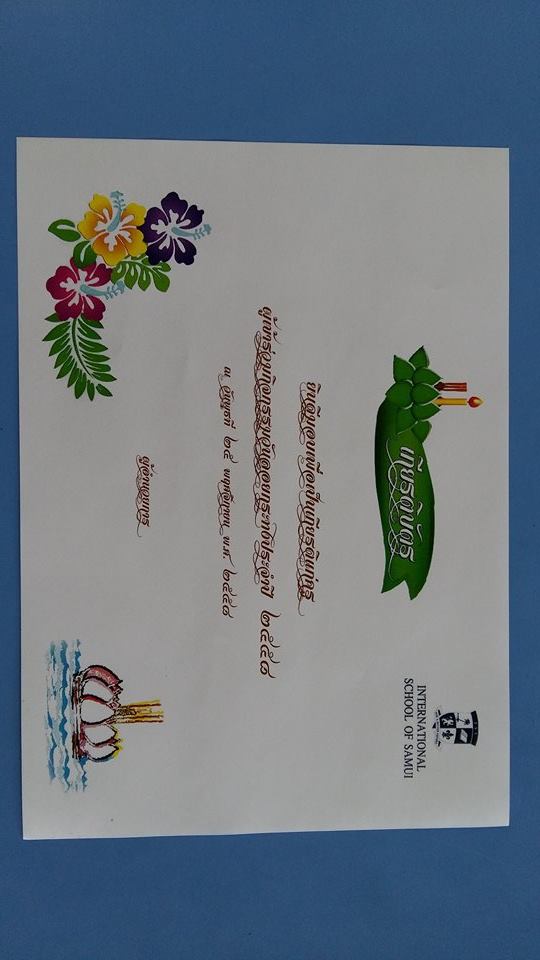 8.30 – 9.30History Project (AN/LT) ครูประจำชั้นScience Project (SC/OE) ครูประจำชั้น9.30 – 10.30Science Project (EM/SD) ครูประจำชั้นHistory Project (HS/CA) ครูประจำชั้น10.30-10.45Takraw (ครูคุม นร.เล่นเอง)Dancing (พี่แจ้, ผู้ปกครอง, กาแฟร์, เบส)10.45-11.00Dancing (พี่แจ้, ผู้ปกครอง, กาแฟร์, เบส)Takraw(ครูคุม นร.เล่นเอง)11.00-11.20BreakBreak11.20-13.00Krathong Making (ครูประจำชั้น)Krathong Making (ครูประจำชั้น)13.00-14.00LunchLunch14.00-15.15Display Krathongs / Dancing / Fashion Show / Primary ShowClosing Ceremony (ทีมงานครูไทยดูแล)Display Krathongs / Dancing / Fashion Show / Primary ShowClosing Ceremony (ทีมงานครูไทยดูแล)15.15RegistrationRegistration